Horndean Parish CouncilNOTICE OF MEETINGA MEETING OF THE FINANCE AND GENERAL PURPOSES COMMITTEE WILL BE HELD ON MONDAY 14 MAY 2018 AT JUBILEE HALL AT 7.00 P.M.Members of the Committee Cllr D Evans (Chairman), Cllr D Alexander (Vice Chairman) Cllr L Evans, Cllr M Burridge, Cllr A Forbes, are summoned to attend. Carla Baverstock-Jones GCILEx, PSLCCChief Officer08 May 2018AGENDATo receive apologies for absence.To receive any Declarations of interest. To open the meeting to members of the public to enable them to address questions to Parish Councillors. The period of time which is designated for public participation shall not exceed 20 minutes. Each member of the public is entitled to speak once only in respect of business itemised on the agenda and shall not speak for more than 3 minutes. A question asked by a member of public during public participation session at a meeting shall not require a response or debate. To approve the Minutes of the Finance and General Purposes Committee meeting held on the 26 March 2018.To receive and consider the final 2017/2018 Management Accounts.To receive and consider the new model standing orders published by NALC.To receive and consider the applications in respect of the following Grants:Horndean & Blendworth Church Centre - £2,600Combined Haematology and Oncology Wards – QA Hospital £1,351.70Citizens Advice East Hampshire - £3,000.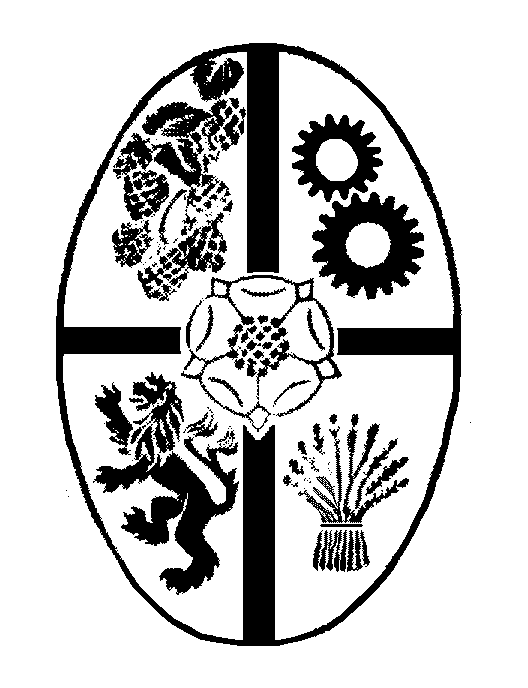 